TAKE AWAY MENU                                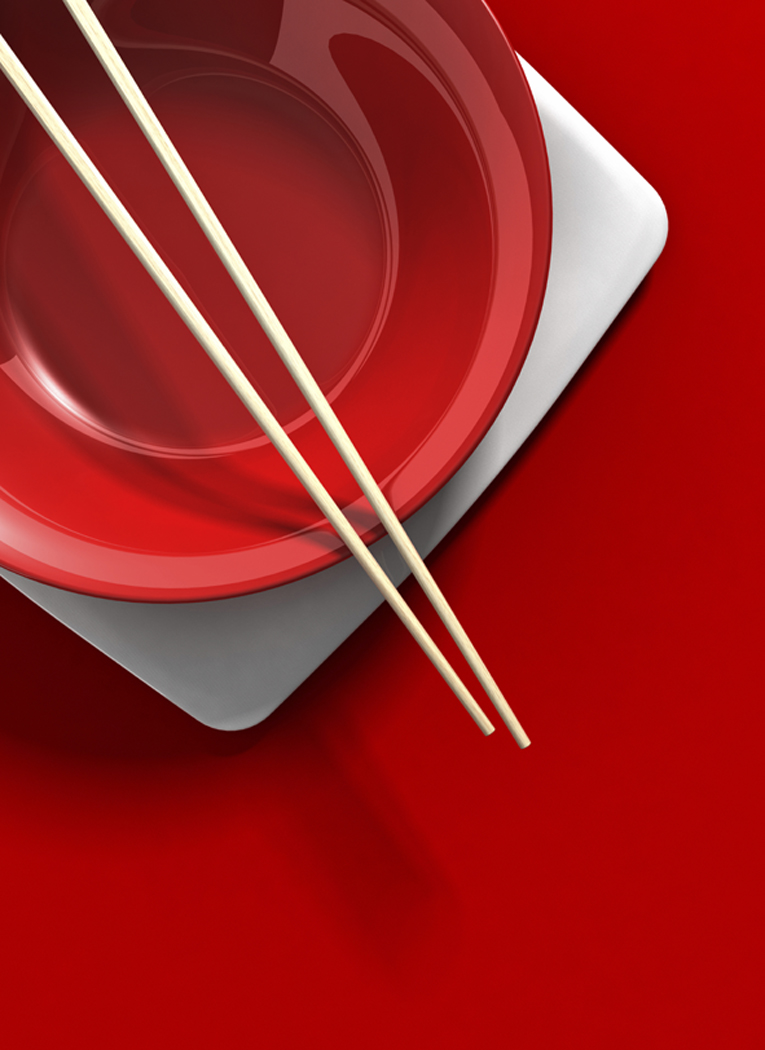 ENTREESMini Spring Rolls (6) with sweet & sour sauce.  . . . . . . . . . . . . . . . . . . . . . . . . . . . . . . . .$11.40Dim Sims (6) Steamed with soy sauce Or  Fried with sweet & sour sauce . . . . . . .$11.40Curry Puffs (4) Hot & spicy, a mouth-burning starter . . . . . . . . . . . . . . . . . . . . . . . . . . . $7.60Sate Kebabs (2) with your choice of Chicken, Beef or Pork . . . . . . . . . . . . . . . . . . . . . . $8.40Lobak, Malaysian pork rolls serve sliced with sweet chilli sauce.  . . . . . . . . . . . . . . . . $9.40Fried Won Tons (6)Crispy BBQ pork dumplings dipped with sweet & sour sauce$8.40Seafood Rolls (6) Vietnamese fried mini rice net rolls with sweet chilli sauce. . . $10.20Prawn Toast (2) Whole king prawn crumbed on toast with sesame seeds . . . . . . . $8.40King Prawn Cutlets (6) Crumbed cutlets served with cocktail sauce . . . . . . . . . . .  $12.60Honey King Prawns (6) Battered prawns glazed with honey and sesame seed. . $12.60Garlic King Prawns (6) Stir-fried prawns with a rich garlic sauce. . . . . . . . . . . . . . .$12.60Prawn Cocktail, a traditional cold starter with homemade seafood sauce . . . . . .  $11.00Mixed Entree ( 2 spring rolls, 2 fried dim sims, 1 prawn toast)  . . . . . . . . . . . . . . . . .$11.80Prawn Chips . . . . . . . . . . . . . . . . . . . . . . . . . . . . . . . . . . . . . . . . . . . . . . . . . . . . . . . . . . . . . . . . . . . $5.00	SOUPChicken & Sweet Corn Soup. . . . . . . . . . . . . . . . . . . . . . . . . . . . . . . . . . . . . . . . . . . . . . . . . . . .$8.00Short Soup with BBQ Pork (Dumpling Soup). . . . . . . . . . . . . . . . . . . . . . . . . . . . . . .  . . . .$8.50Long Soup with BBQ Pork (Noodle Soup). . . . . . . . . . . . . . . . . . . . . . . . . . . . . . . . . . . . . . .$8.50Combination Short Soup, Dumpling soup topped with a combination of beef, chickenprawn & veggies . . . . . . . . . . . . . . . . . . . . . . . . . . . . . . . . . . . . . . . . . . . . . . . . . . . . . . . . . . . . . . . .$14.00Combination Long Soup, Noodle soup topped with the above combination. . . . . $14.00Tom Yam Soup,  Thai style hot sour soup blended with chilli, lemon grass & ginger served with rice noodle		Chicken/Beef. . . . . . $13.00		Seafood. . . . . .$15.50CHEF’S SUGGESTIONSShanghai Beef,  Lightly fried beef glazed with sweet & spicy sauce. . . . . . . . . . . . . . . . .  $18.50Seafood Combination, Mixing the blue ocean (fish, scallops, prawns, squid) stir-fried with vegetables in oyster sauce. . . . . . . . . . . . . . . . . . . . . . . . . . . . . . . . . . . . . . . . . . . . . . . . . . . . . . . . . .$23.00Eight Treasure Tofu Hot Pot, Eight varieties of meat & seafood, tofu & Vegetable. . $23.00Seafood in Coconut Sauce, mixed seafood cooked in creamy coconut sauce. . . . . . . .$24.00Kung Bo, a traditional spicy nutty dish with your choice of:                            Chicken. . . . . . . . . . . . . . . . . .$18.50        			King Prawns. . . . . . . . . . . . $24.00                                                                                                                                                                                                    Thai Red Curry (Medium or Hot), Thai spice blended with chilli & coconut cream with your choice of :Chicken/Beef/Pork/Fish. . . . $19.00 	King Prawns. . . . . . . . . . . . . . . . . $24.00Thai Green Curry (Hot Only), Thai spice blended with ginger, chilli & coconut cream with your choice of:Chicken/Beef/Pork/Fish. . . . .$19.00 	King Prawns. . . . . . . . . . . . . . . . . $24.00Panang Curry, Thai style curry medium flavour with your choice of:                                                                                    	 Chicken/Beef/Pork/Fish. . . . . . . . . .$19.00		King Prawns. . . . . . . . . . . . . . . . . $24.00 	Yellow Curry,Thai style tumeric based medium flavour with your choice of:                                                                                                                                                                                                                                                        Chicken/Beef/Pork/Fish. . . . . . . . . . . . . .$19.00		King Prawns. . . . . . . . . . . . . . . . .$24.00    Flaming Pork Chops, Crispy pork chops stir-fried in chilli plum sauce. . . . . . . . . . . . $18.50Black Pepper Beef, stir-fried beef with a kick of black pepper . . . . . . . . . . . . . . . . . . . .$18.50Cha Siu in Plum Sauce, Chinese BBQ pork served in plum sauce. . . . . . . . . . . . . . . . . .$19.50Chilli Jam with Cashews, Chicken………$19.00	King Prawns………………………$24.00 Salt & Pepper, Lightly battered and seasoned salt & pepper with your choice of: Pork Chops. . . . . . $18.50             Fish/Squid. . . . . . .$18.50          King Prawns. . . . . $24.0015. Duck in Plum Sauce, twice cooked duck battered and served with plum sauce.. . .$26.5016. Thai Sweet Chilli Duck, twice cooked duck battered & served with chilli sauce. . . $26.5017. Battered Lemon Duck…………………………………………………………………………………….  $26.5018. Duck Combination, duck topped with a combination of meat, prawns and veggie$29.0019.Thai Red Curry Duck, battered duck with lychees and pineapple………………………..$29.00 ALL IN ONEShandy (Chicken & almonds, sweet & sour pork, prawn cutlet and fried rice) . . . $21.002.   Supreme (Sweet & sour braised chicken & king prawns, prawn cutlet and fried rice) . . . . . . . . . . . . . . . . . . . . . . . . . . . . . . . . . . . . . . . . . . . . . . . . . . . . . . . . . . . . . . . . . . . . . . . . . . . . . . . . . . . .$23.00         Deluxe (Chicken & beef with black bean sauce, prawn cutlet and fried rice). . . . . .$20.00MAINSSWEET & FRUITY RECOMMENDATIONS:Sweet & Sour Sauce, a popular family dish with your choice of  Stir-fry or Deep-fry:			Chicken/Pork. . .. . . . . . . . . . . . . . . . . . $18.00		Fish. . . . . . . . . . . . . . . . . . . . . . . . . . . . . . $18.50		King Prawns. . . . . . . . . . . . . . . . . . . . . .$23.00		Scallops. . . . . . . . . . . . . . . . . . . . . . . . . . $24.50Lemon sauce, a crystal citrus sauce sprinkled with sesame seeds              Battered Boneless Chicken. . . . . .  . .$18.00		Battered Fish. . . . . . . . . . . . . . . . . . . . . $19.00Honey Sauce, a rich sweet glaze sauce sprinkled with sesame seeds               Battered Chicken/Pork . . . . . . . . . . . $18.00	 	Battered King Prawns . . . . . . . . . . . . $23.00  Mango Sauce, a sauce for the mango lover                     	                                                                	Chicken/Beef. . . . . . . . . . . . . . . . . . . . . .$18.00		King Prawns. . . . . . . . . . . . . . . . . . . . . .$23.00Hot Sour Sauce, an extra hot chilli sweet & sour sauce                              	                 	Chicken/Beef/Pork. . . . . . . . . . . . . . . .$18.00 	King Prawns. . . . . . . . . . . . . . . . . . . . . $23.00 Plum Sauce, a rich sweet sauce that satisfies most people’s taste                                   	Chicken/Beef/Pork. . . . . $18.00	King prawns. . . . $23.00	Scallops. . . . . . . . . . . .$24.50SPICY, RICH, TANGY RECOMMENDATIONS:   Mongolian Sauce, the best recommended rich in flavour sauce                                                          	Beef. . . . . . . . . . . . . . . . . . . . $18.00			Lamb. (eye of loin). . . . . . . . . . .$23.50Sate Sauce, a rich peanut & coconut sauce		 	                           		Chicken/Beef/Pork. . . . . . . . . $18.00		Lamb.(eye of loin) . . . . . . . . . . ..$23.50 	Combination(chicken, beef & king prawns). . . . . . . . . . . . . . . . . . . . . . . . . . . . . . . . . . . . $19.50	Squid. . . . . . . . . .$19.00	King Prawns. . . . . . . . . $23.00	Scallops.. . . . . . . $24.50Szechuan Sauce (Medium or Hot), a spicy sauce made from sesame paste, Chinese pickles & chilli                                                                                                                      Chicken/Beef/Pork. . . . . . . . . . . . . . . . . . . . . . . . . . . . . . . . . . . . . . . . . . . . . . . . . . . . . . . . . . . $18.00King Prawns. . . . . . . . . . . . . . . . $23.00		Scallops. . . . . . . . . . . . . . . . . . . . . $24.50 Black Bean Sauce, a rich dark sauce made with ground black bean and soy sauceChicken/Beef/Pork . . . . . . . . . . . . . . . . . . . . . . . . . . . . . . . . . . . . . . . . . . . . . . . . . . . . . . . . . . .$18.00	Squid. . . . . . . . . $19.00	King Prawns. . . . . . . . .$23.00		Scallops. . . . . . . $24.50Garlic Sauce, succulent and tender meat stir-fry with healthy garlic                   	       	Chicken/Beef/Pork. . . . . . . . $18.00			Lamb.(eyeof loin) . . . . . . . . . . .$23.50                                                               	Squid. . . . . . . . .$19.00		King Prawns. . . . . . . . $23.00		Scallops. . . . . . .$24.50		Combination (chicken, beef & king prawns) . . . . . . . . . . . . . . . . . . . . . . . . . . . . . . . . . . $19.50	Chilli Sauce, a sauce for the hot chilli lover, ask for extra hot if you wish			Chicken/Beef/Pork. . . . . . . . $18.00			Squid. . . . . . . . . . . . . . . . . . . . . . . $19.00 	King Prawns. . . . . . . . . . . . . . . .$23.00			Scallops. . . . . . . . . . . . . . . . . . . . $24.50Ginger & Shallot Sauce, a sauce that tastes just like a Chinese mum’s cooking 	                                                                                                   	Chicken/Beef/Pork. . . . . . . .  $18.00			Fish/Squid. . . . . . . . . . . . . . . . . $19.00 	King Prawns. . . . . . . . . . . . . . . .$23.00			Scallops. . . . . . . . . . . . . . . . . . . . $24.50	TRADITIONAL RECOMMENDATIONS:Chop Suey, Stir-fry mixed vegetables in oyster sauce with your choice of:              	 	Chicken/Beef/Pork/School Prawns. . . . . . . . . . . . . . . . . . . . . . . . . . . . . . . . . . . . . . . . . . .$17.00	Combination (chicken, beef, pork & king prawns). . . . . . . . . . . . . . . . . . . . . . . . . . . . . $18.50	King Prawns. . . . . . .	$22.00		Scallops. . . . .	$23.50		Fish . . . . . . . . . . $18.00Chow Mein, Crunchy noodles with mixed vegetables and your choice of:  	                         	Chicken/Beef/Pork/School Prawns. . . . . . . . . . . . . . . . . . . . . . . . . . . . . . . . . . . . . . . . . . .$18.00 	Combination (chicken, beef & king prawns). . . . . . . . . . . . . . . . . . . . . . . . . . . . . . . . . . .$19.50	King Prawns. . . . . . .	$23.00		Scallops. . . . . 	$24.50		Fish . . . . . . . . . .$19.00	Nutty Dish, Your choice of meat stir-fried with diced vegetables & topped with Almonds OR Cashews 			                                                                               	     Chicken/Beef/Pork. . . $18.00	King Prawns. . . $23.00	Scallops. . . . . . $24.50Chinese Curry, Medium hot creay curry served with veggies & your choice of: 	Chicken/Beef/School Prawns. . . . . . . .$18.00  	King Prawns. . . . . . . . . . . . . . . .$23.00Omelette, Pan-fried Chinese style Omelette with gravy and your choice of fillings:                   	Plain (egg only). . . . . . . . . . . . . . . . . . . . . . . . . . . . . . . . . . . . . . . . . . . . . . . . . . . . . . . . . . . . . . $14.00	Ham/Chicken. . . . . . . . . . . . . . . . . . . . . . . . . . . . . . . . . . . . . . . . . . . . . . . . . . . . . . . . . . . . . . . . $17.00 	School Prawns. . . . . . . . . . . . . . . . . . . . . . . . . . . . . . . . . . . . . . . . . . . . . . . . . . . . . . . . . . . . . . . $17.50	King Prawns . . . . . . . . . . . . . . . . . . . . . . . . . . . . . . . . . . . . . . . . . . . . . . . . . . . . . . . . . . . . . . . . .$22.00 	Combination (chicken, ham, BBQ pork & prawns). . . . . . . . . . . . . . . . . . . . . . . . . . . . .$18.50EXTRA:Sweet &Sour Sauce. . . . . . .$1.90		Soy Sauce. . . . . . . . . . . . . . .$1.90Lemon Sauce. . . . . . . . . . . $1.90		Plum Sauce. . . . . . . . . . . . . .$1.90Sate Sauce. . . . . . . . . . . . . $1.90		Black Bean Sauce. . . . . . . . . $1.90Chinese Curry Sauce. . . . . .$1.90		Hot Chilli Sauce. . . . . . . . . . $1.90	Thai Sweet Chilli Sauce. . . $1.90		Almond OR Cashew nuts. . . .$3.00Chopped Chilli with soy…..$1.90		Any Large Sauce………………..$7.00		Crispy Noodles   Small. . . . $1.90  Large . . . .$3.60	Take-away container. . . . . . . . .$0.50	RICE & NOODLES( WITH MEAT)Fried Rice (egg, ham, prawns, peas & onion),Small . . . . . .$10.00	 Large. . . . . . . . . .$12.00Special Fried Rice (the above ingredients with extra BBQ pork, corn & mushroom)Small. . . . . . . . . . . . . . . .$11.00			Large. . . . . . . . . . . . . . . . . . . . . . . . . . . . . . . $13.00Golden Yellow Fried Rice, Malaysian fragrant meat fried rice cooked with turmeric & spice		Small. . . . . . . . . . . . . . . . . . . . . . . .$11..50	Large. . . . . . . . . . . . . . . . . . . . . . . . . . . . . . . $13.50Nasi Goreng, Malaysian style meat fried rice cooked with garlic and topped with crispy fried onion & lettuce,    Small . . . . . . . . .$11.50	Large. . . . . . . . . . . . . . . . . . . . . . . . . . . . . . . $13.50Tom Yum Fried Rice (Large only). . . . . . . . . .  .Chicken $14.50	King Prawns. . . $17.50Boiled Rice, Small . . . . . . . . . . . . . . $6.00 	Large. . . . . . . . . . . . . . . . . . . . . . . . . . . . . . . $  8.00 Singapore Noodles, Rice noodles pan-fried with egg, BBQ pork, prawns, onions, capsicum, shallots and spice. . . . . . . . . . . . . . . . . . . . . . . . . . . . . . . . . . . . . . . . . . . . . . . . . . . . . . . . . . . . . . . . .$17.00Bhud Thai Noodles (Pad Thai), Flat noodles cooked with egg, chicken, onion, shallots, capsicum in Thai sauce. . . . . . . . . . . . . . . . . . . . . . . . . . . . . . . . . . . . . . . . . . . . . . . . . . . . . . . . . . . .$17.00Pan-fried Ho-Fan, Flat noodles cooked with chicken or beef toss with egg, onion, shallot, capsicum in soy sauce. . . . . . . . . . . . . . . . . . . . . . . . . . . . . . . . . . . . . . . . . . . . . . . . . . . . . . . . . . . . $17.00VEGETARIANVegetable Spring Rolls (6). . . . . . . . . . . . . . . . . . . . . . . . . . . . . . . . . . . . . . . . . . . . . .	. . . . . . ..$11.40Vegetable Soup. . . . . . . . . . . . . . . . . . . . . . . . . . . . . . . . . . . . . . . . . . . . . . . . . . . . . . . . . . . . . . . . . $8.00Egg & Corn Soup. . . . . . . . . . . . . . . . . . . . . . . . . . . . . . . . . . . . . . . . . . . . . . . . . . . . . . . . . . . . . . . . $8.00Vegie Chop Suey ( Stir-fried mixed vegetables). . . . . . . . . . . . . . . . . . . . . . . . . . . . . . . . . . $16.50Vegie Chow Mein (Stir-fried mixed vegetables with crunchy noodles). . . . . . . . . . . .$17.50Stir-fried Mixed Vegetables with your choice of sauce:          Chinese Curry/Black Bean/Sate/Plum/Szechuan. . . . . . . . . . . . . . . . . . . . . . . . . . . . . . . $17.50          Thai Red Curry/Thai Green Curry/Panang Curry/Yellow Curry. . . . . . . . . . . . . . . . ..$18.00Spicy Tofu in Szechuan style, Fried Tofu cooked in Szechuan sauce & sprinkled with sesame seeds. . . . . . . . . . . . . . . . . . . . . . . . . . . . . . . . . . . . . . . . . . . . . . . . . . . . . . . . . . . . . . . . . . . . . . . . . . . $19.50Vegetable Omelette. . . . . . . . . . . . . . . . . . . . . . . . . . . . . . . . . . . . . . . . . . . . . . . . . . . . . . . . . . . .$16.00Vegetable Fried Rice (with egg),Small. . . . . . . . . . . $10.00 	Large. . . . . . . . . . . . . . . $12.00 Vegetarian Singapore Noodles (with egg). . . . . . . . . . . . . . . . . . . . . . . . . . . . . . . . . . . . .$16.50Vegetarian Bhud-Thai Noodles (with egg). . . . . . . . . . . . . . . . . . . . . . . . . . . . . . . . . . . . .$16.50Gluten Free OptionsEntréePrawn ChipsPrawn CocktailLobakGarlic King PrawnsSoupChicken & Sweet Corn SoupEgg Corn SoupVeggie SoupTom Yam Seafood SoupMain -Your choice of meat (Chicken, Beef, Pork, Lamb, King Prawns, School Prawns, Scallop, Fish, Squid or a combination of chicken, beef & king prawns) with the following sauceStir fry Sweet & Sour SauceChop Suey (stir fry mixed vegetables)Garlic SauceGinger & Shallot SauceMongolian SaucePlum SauceBlack Pepper SauceMango SauceHot Sour SauceChilli SauceChinese CurryNutty Dish with Cashews or AlmondsKung Bo with Cashews or AlmondsThai Curry ( Green, Red, Panang or Yellow Curry)Chilli Jam with Cashews (chicken or king prawns)OmeletteSeafood Coconut SauceLow gluten sauce that contains some gluten: Sate Sauce, Black Bean Sauce and Szechuan Sauce Rice & Noodles – Boiled Rice, Fried Rice, Special Fried Rice, Nasi Goreng, Golden Yellow Rice, Tom Yum Fried Rice (chicken or king prawns) Singapore Noodles and Pad Thai